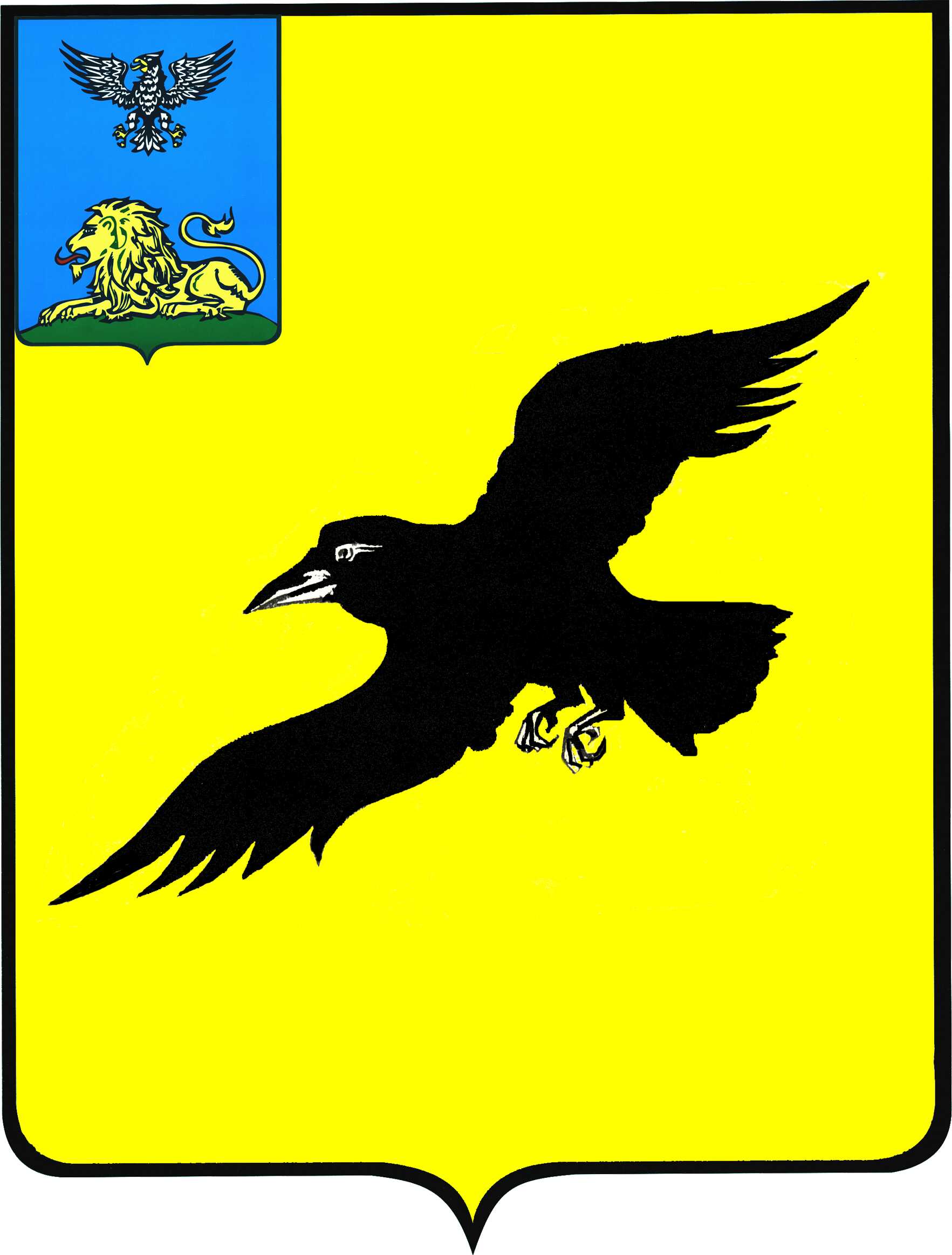 Б е л г о р о д с к а я   о б л а с т ьАДМИНИСТРАЦИЯ ГРАЙВОРОНСКОГО ГОРОДСКОГО ОКРУГАПОСТАНОВЛЕНИЕГрайворон«_05_ »  _августа_ 2022_ г.							              	№ _547_Руководствуясь Федеральным законом от 27 июля 2010 года № 210-ФЗ «Об организации предоставления государственных и муниципальных услуг», Земельным кодексом Российской Федерации, постановлением Правительства Российской Федерации от 16 мая 2011 года № 373 «О разработке 
и утверждении административных регламентов осуществления государственного контроля (надзора) и административных регламентов предоставления государственных услуг», Дорожной картой внедрения 
в Белгородской области целевой модели «Подготовка документов 
и осуществление государственного кадастрового учета и (или) государственной регистрации прав собственности на объекты недвижимого имущества», утвержденной Губернатором Белгородской области 20 июля 2021 года, постановляю:1. Внести следующие изменения в постановление администрации Грайворонского городского округа от 13 августа 2020 года № 520 
«Об утверждении административного регламента предоставления муниципальной услуги «Предварительное согласование предоставления земельного участка и (или) утверждения схемы расположения земельного участка или земельных участков на кадастровом плане территории Грайворонского городского округа»:в административный регламент предоставления муниципальной услуги «Предварительное согласование предоставления земельного участка 
и (или) утверждения схемы расположения земельного участка или земельных участков на кадастровом плане территории Грайворонского городского округа», утвержденный в пункте 1 вышеназванного постановления (далее – административный регламент):пункт 2.4 раздела 2 административного регламента изложить 
в следующей редакции:«2.4. Срок предоставления муниципальной услуги не должен превышать 10 рабочих дней со дня регистрации в уполномоченном органе заявления 
о предоставлении муниципальной услуги.»;пункты 2.4 «Правовые основания для предоставления муниципальной услуги» раздела 2 административного регламента считать пунктом 2.5. 2.	Опубликовать настоящее постановление в газете «Родной край»                      и сетевом издании «Родной край 31» (rodkray31.ru), разместить на официальном сайте органов местного самоуправления Грайворонского городского округа (graivoron.ru).3.	Контроль за исполнением постановления оставляю за собой.О внесении изменений в постановление администрации Грайворонского городского округаот 13 августа 2020 года № 520Глава администрации Г.И. Бондарев